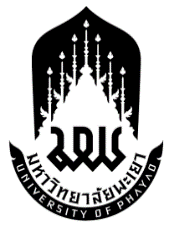  แบบเสนอโครงร่างการวิจัยเพื่อขอรับการพิจารณาเชิงจริยธรรมด้านมนุษยศาสตร์และสังคมศาสตร์คำชี้แจงเบื้องต้น (กรุณาลบออกก่อนเสนอเพื่อพิจารณาฯ)กรุณาเขียนสรุปโครงร่างการวิจัยตามหัวข้อที่กำหนด กรณีที่ช่องว่างไม่พอให้เขียนในใบแยกโดยใช้หัวข้อตามแบบฟอร์มนี้ข้อความในตัวอักษรเอียงสีแดงเป็นคำแนะนำสำหรับกรอกแบบฟอร์ม ผู้วิจัยควรลบออกก่อนเสนอเพื่อขอรับการพิจารณาเชิงจริยธรรมข้อความในอักษรตัวหนาเป็นหัวข้อที่ผู้วิจัยจะต้องอธิบายโดยละเอียด1. ชื่อโครงการ	- ภาษาไทย	- ภาษาอังกฤษ2. ผู้วิจัยหลักและผู้วิจัยร่วม	- ชื่อ	- ตำแหน่ง	- สถานที่ทำงาน	- โทรศัพท์/โทรสาร/E-mailหมายเหตุ: ให้แนบประวัติผู้วิจัยหลักและผู้วิจัยร่วมทุกคน โดยมีรายละเอียดประวัติการศึกษา สาขาวิชาการที่มีความชำนาญ ผลงานที่เคยตีพิมพ์หรืองานวิจัยที่เคยหรือเคยมีส่วนเกี่ยวข้อง เพื่อให้ผู้ประเมินทราบถึงประสบการณ์ของผู้วิจัย พร้อมทั้งระบุประวัติการผ่านการอบรมวิจัยพร้อมแนบเอกสารผ่านการอบรมให้ครบถ้วน3. ระยะเวลาที่ทำการวิจัย (เริ่ม สิ้นสุด)4. สถานที่ทำการวิจัย5. ความสำคัญของปัญหาที่จะทำการวิจัยสรุปความสำคัญที่จำเป็นต้องทำการวิจัย โดยกำหนดปัญหาให้ชัดเจนทั้งข้อเท็จจริงและผลกระทบของปัญหาที่เกิดขึ้น เพื่อให้ผู้พิจารณาสามารถเข้าใจสภาวะที่ทำให้เกิดปัญหานั้นได้ โดยมีตัวเลขและหลักฐานอ้างอิงที่มีความเชื่อถือ6. วัตถุประสงค์ระบุวัตถุประสงค์ของการวิจัยเพื่อให้ผู้พิจารณาเข้าใจว่า คำถามของการวิจัยคืออะไรและการวิจัยจะตอบคำถามได้อย่างไร โดยจะต้องมีความเชื่อมโยงสอดคล้องกับความสำคัญของปัญหาที่จะทำการวิจัย ถ้ามีวัตถุประสงค์ของการวิจัยหลายข้อ ควรระบุว่าข้อใดเป็นวัตถุประสงค์หลักและข้อใดเป็นวัตถุประสงค์รอง7. ประโยชน์ที่จะได้จากการวิจัย	ระบุว่าผลการวิจัยจะสามารถนำไปใช้ในการแก้ปัญหาหรือมีส่วนในการแก้ปัญหาอย่างไร8. การทบทวนวรรณกรรมการรวบรวมรายงานที่เกี่ยวข้องกับการวิจัยให้ครบถ้วน และนำมาสรุปให้ได้ใจความ เพื่อดูว่างานวิจัยที่จะทำมีผู้ทำมามากน้อยเพียงใด งานวิจัยที่กระทำจะเพิ่มความรู้เดิมได้อย่างไร โดยจะต้องสรุปจากรายงานของการวิจัยในเรื่องนั้นมีรายงานไว้ก่อนแล้ว พร้อมเอกสารอ้างอิง9. แบบแผนของการวิจัย/การออกแบบวิธีวิจัย (สามารถเลือกได้มากกว่าหนึ่งวิธี)ระบุให้ชัดเจนว่าเป็นการวิจัยชนิดใด เช่น การวิจัยแบบพรรณนา การวิจัยเชิงประวัติศาสตร์ การวิจัยเชิงทดลอง เป็นต้น พร้อมทั้งอธิบายให้ชัดเจน ทั้งนี้ ควรเลือกให้เหมาะสมกับคำถามการวิจัย มีความเชื่อถือได้และอยู่ในขีดความสามารถที่ผู้วิจัยจะกระทำได้ 10. ลักษณะตัวอย่างหรือประชากรที่ทำการศึกษาก. ประชากรเป้าหมายรายละเอียดเกี่ยวกับประชากรเป้าหมายที่จะทำการศึกษาว่าเป็นกลุ่มใดข. การเลือกตัวอย่างกำหนดวิธีและหลักเกณฑ์ในการเลือกตัวอย่างจากประชากรเป้าหมายให้ชัดเจนโดยประกอบด้วยหัวข้อต่อไปนี้เกณฑ์การคัดเลือก (Inclusion criteria) ของประชากรเป้าหมายระบุคุณสมบัติของอาสาสมัครที่จะได้รับเลือกให้เข้ามาเป็นส่วนหนึ่งของโครงการวิจัย และเหตุใดจึงเป็นกลุ่ม/บุคคลเหล่านี้เกณฑ์การคัดออก (Exclusion criteria) ของประชากรเป้าหมายระบุคุณลักษณะของบุคคลที่ไม่เข้าข่ายการได้รับเลือกให้เป็นอาสาสมัครของโครงการวิจัย และเหตุใดจึงกลุ่ม/บุคคลเหล่านี้จึงไม่ได้รับเลือก(3)เกณฑ์การถอน (Withdrawal Criteria) ของประชากรเป้าหมายระบุคุณสมบัติของอาสาสมัครที่จะได้รับเลือกให้เข้ามาเป็นส่วนหนึ่งของโครงการวิจัย และเหตุใดจึงเป็นกลุ่ม/บุคคลเหล่านี้(4) เกณฑ์การยุติโครงการ (Termination of study criteria)ระบุข้อมูลที่แสดงให้เห็นหรือสงสัยว่าการดำเนินโครงการวิจัยนั้นต่อไปอาจก่อให้เกิดปัญาในเรื่องความปลอดภัย หรือส่งผลกระทบต่อประโยชน์ของอาสาสมัครที่เข้าร่วมในโครงการวิจัย(5) วิธีการจัดผู้เข้าร่วมวิจัยเข้ากลุ่ม (Subject allocation) (ถ้ามี)เฉพาะกรณีที่มีการแบ่งผู้เข้าร่วมวิจัยออกเป็น ๒ กลุ่ม หรือมากกว่า	ค. ขนาดตัวอย่างระบุวิธีการคำนวณขนาดตัวอย่างที่เหมาะสมในการวิจัย โดยใช้วิธีทางสถิติและมีเหตุผลสนับสนุนในการกำหนดขนาดตัวอย่างที่ชัดเจน11. วิธีดำเนินการวิจัย	ก. การแบ่งกลุ่มเพื่อทำการศึกษา		การแบ่งกลุ่มเพื่อทำการศึกษา ทำอย่างไร การดำเนินการวิจัยระบุว่าจะทำอย่างไร ใครทำอะไร ทำกับใคร ที่ไหนบ้าง	ข. การดำเนินการวิจัย	ค. เครื่องมือที่ใช้ในการวิจัย ระบุว่าคืออะไร มีความเชื่อถือได้แค่ไหน มีการทดสอบความเชื่อถือได้ของเครื่องมืออย่างไร เช่น แบบสอบถาม ควรระบุวิธีการทดสอบ และการใช้แบบสอบถามไว้ด้วยง. การตรวจสอบคุณภาพเครื่องมือที่ใช้ในการวิจัย12. การเก็บรวบรวมข้อมูล12.1 วิธีการเก็บรวบรวมข้อมูล1) การใช้แบบสอบถาม 2) การสัมภาษณ์แบบมีโครงสร้างหรือแบบกึ่งโครงสร้าง3) การสัมภาษณ์เชิงลึก4) การสนทนากลุ่ม 5) การสังเกต ระบุ......... (เช่น แบบมีส่วนร่วม , แบบไม่มีส่วนร่วม)6) การทำแบบทดสอบ / แบบวัด7) อื่นๆ ...........................................................12.2 กระบวนการเก็บข้อมูลกระบวนการเก็บและบันทึกข้อมูลจะกระทำอย่างไร จะต้องใช้อุปกรณ์ช่วยเหลือหรือเครื่องมืออะไรบ้าง หากใช้แบบสัมภาษณ์/แบบสอบถามให้แนบเสนอด้วย13. การวิเคราะห์ข้อมูลระบุวิธีวิเคราะห์ข้อมูลจะใช้สถิติชนิดไหน หากเป็นการวิเคราะห์ทางสถิติ อุปกรณ์ที่จะใช้ในการวิเคราะห์ทางสถิติคืออะไร  14. ปัญหาด้านจริยธรรมก. ความเสี่ยงที่อาจเกิดต่ออาสาสมัครที่เข้าร่วมในโครงการวิจัย ความเสี่ยงใดบ้างที่อาจเกิดขึ้นกับอาสาสมัครได้ทั้งทางร่างกาย จิตใจ เศรษฐกิจ และสังคม และอาจอธิบายว่าเคยมีการวิจัยทำนองเดียวกับโครงร่างที่เสนอนี้มาก่อนหรือไม่ และเคยเกิดเหตุการณ์ไม่พึงประสงค์อย่างไร โดยขอให้ระบุรายละเอียดและโอกาสที่เกิดบ่อยมากน้อยเพียงใดตามที่เคยมีรายงานแจ้งข. มาตรการในการลดความเสี่ยงหรือการวางแผนแก้ไขปัญหาที่อาจเกิดขึ้น มีแผนการลดความเสี่ยงหรือแก้ไขปัญหาที่อาจเกิดขึ้นอย่างไรบ้างค. วิธีการเข้าถึงประชากรกลุ่มเป้าหมายหรืออาสาสมัคร(1)	สถานที่ที่จะเข้าถึงประชากรกลุ่มเป้าหมายหรือาสาสมัคร (2)	กระบวนการเข้าถึงประชากรกลุ่มเป้าหมายหรืออาสาสมัคร  อธิบายผู้ทำหน้าที่ชี้แจงเบื้องต้นและวิธีการอย่างละเอียด ทั้งนี้ หากผู้ทำหน้าที่เชิญชวนเป็นบุคคลที่ผู้ได้รับการเชิญชวนเกรงใจหรือต้องพึ่งพิง เช่น เป็นแพทย์/พยาบาลผู้ให้การรักษา/อาจารย์/ผู้บังคับบัญชา ควรให้ผู้อื่นในคณะผู้วิจัยทำหน้าที่แทน เพื่อให้การตัดสินใจเข้าร่วมวิจัยเป็นไปด้วยความสมัครใจ) (3) 	การใช้สื่อช่วยประชาสัมพันธ์ในการเชิญชวนให้เข้าร่วมการวิจัย ❏	มี (ถ้าใช้โปรดระบุว่าจะทำการประชาสัมพันธ์ที่ใด และดำเนินการอย่างไร พร้อมแนบเอกสารประชาสัมพันธ์มาด้วย) ❏ 	ไม่มี           ง. กระบวนการขอความยินยอมจากอาสาสมัครขั้นตอนเป็นอย่างไร ใครเป็นผู้ให้ข้อมูลเพื่อขอความยินยอม มีเอกสารชี้แจงและลงนามของอาสาสมัครหรือไม่ ประกอบด้วยอะไรบ้าง และประเด็นอื่น ๆ ที่เกี่ยวข้อง ทั้งนี้ กรุณาอธิบายโดยละเอียดจ. ประเด็นความอ่อนไหวทางสังคมและวัฒนธรรมต่างๆ ฉ. แผนการรักษาความลับและทำลายข้อมูลของอาสาสมัคร15. ระยะเวลาที่จะทำการวิจัยและการบริหารจัดการ	ควรระบุเวลาการทำงานแต่ละขั้นตอน ว่าจะเริ่มต้นและเสร็จสิ้นเมื่อใด เช่น		- การเตรียมข้อมูลเบื้องต้น		- ระยะเวลาดำเนินการวิจัย			- ระยะเวลาการรวบรวมและวิเคราะห์ข้อมูล		- ระยะเวลาการนำเสนอผลการวิจัย และการเขียนรายงาน	หมายเหตุ ให้นักระบุรายละเอียดในแต่ละขั้นตอนเป็นตารางให้ชัดเจน16. แหล่งทุนและงบประมาณในการวิจัย	ก. แหล่งทุน (ถ้ามี)	ข. ค่าใช้จ่ายโดยรวม	17. เอกสารอ้างอิง18. ภาคผนวก	- เอกสารที่ใช้ในการศึกษา เช่น แบบฟอร์มเก็บข้อมูล แบบสอบถาม เอกสารชี้แจงข้อมูลผู้เข้าร่วมโครงการวิจัย แบบฟอร์มใบยินยอมเข้าร่วมวิจัย (Consent form) ฯลฯ ทั้งนี้ เอกสารทุกรายการต้องมี 	1. การระบุ Version/date ของเอกสาร		2. Page number ของเอกสาร	- ประวัติผู้วิจัยหลักและผู้วิจัยร่วม (ทุกคน)